В Белозерской детской школе прошел музыкальный лекторий, посвященный 125-летию со дня рождения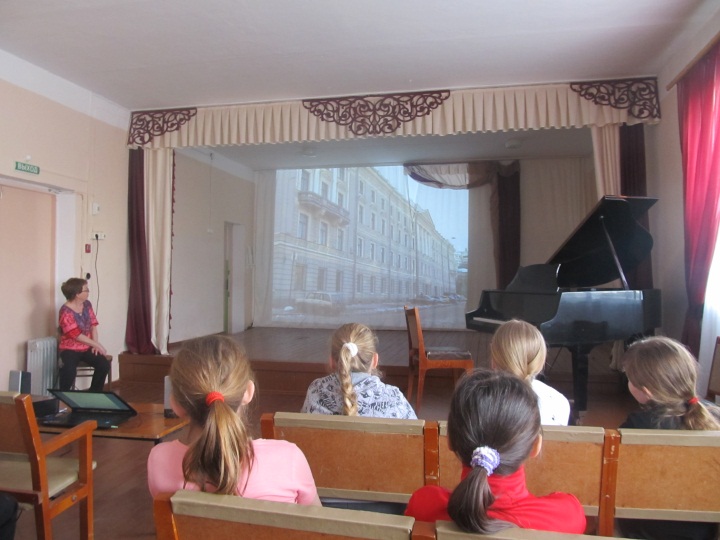 великого русского композитора С.С. ПрокофьеваВ 2016 году исполнилось 125 лет со дня рождения великого русского композитора Сергея Сергеевича Прокофьева.22 апреля 2016 года в Белозерской детской школе искусств прошел музыкальный лекторий,  посвященный 125-летию советского композитора, пианиста, дирижёра и педагога.В ходе мероприятия обучающиеся познакомились с жизнью и творчеством выдающегося русского композитора посмотрев документальный фильм о его жизни и услышали его  произведение «Монтекки и Капулетти» в исполнении преподавателя музыкального отделения  С.А. Кондратовой  и ее ученицы К. Кондратовой.На лектории присутствовало 42 человека.МКОУ ДО «Белозерская ДШИ»